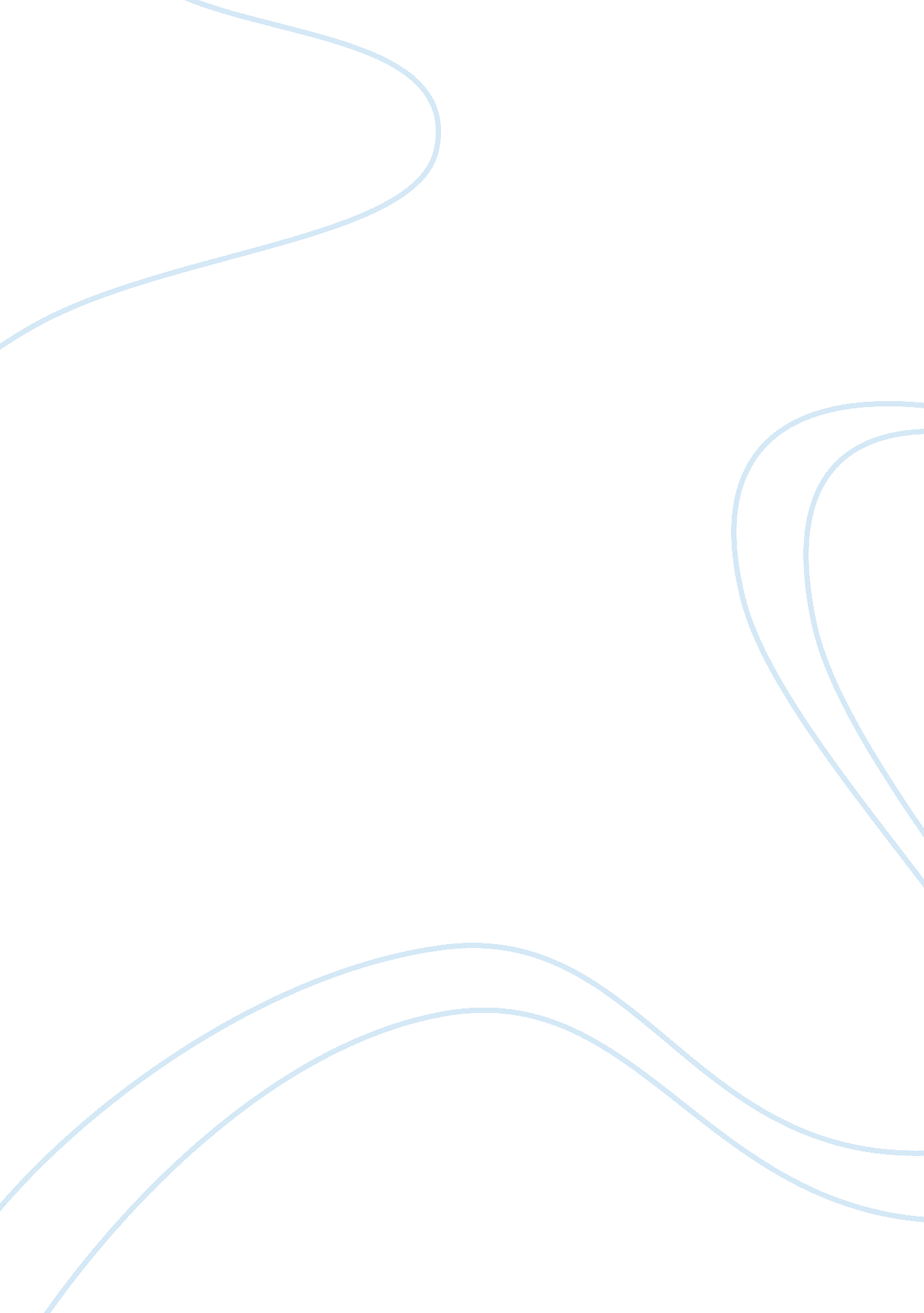 The a sign and instrument both ofEducation, Teaching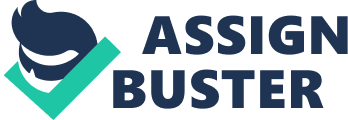 The unity and believe of god can do to peoplegive us seen and become clear understanding of who we are. Only through prayer, faith on god, people can become who god created them to be.  Unity is god plans for human, rather creatinghatred toward other.  We are understandingthat the church is place where people come together as one. Church is alsonecessary for salvation according to scripture and tradition. Church alsoencounter who Christ is, teaches people to live life in righteous way throughscripture, prayer, songs and love. There are so many people who doesn’t belongto church or to Christianity but, remain connect to the people of god throughhelp of churches. Tobecome a member of church is very simple to love Christ and he will love youback. The Catholic Church remains the sign of unity and is a sacrament ofsalvation for all. The role of the church is enlightened people the power ofholy spirit, the gospel of Jesus Christ, so that everyone can haveopportunities to receive Christ. Jesus act of love is known when he dies in thecross was an act of love for everyone in the world, which is called to be unionwith Christ, Church believe that god love all through holy spirit. The sprit iswhat one who leads us in enteral life, spirt also provide the means forholiness. Our purines of soul. The unity and love are what keep us together. The depth of love cannot be understood without help of Jesus. Baptism is alsodone in church it is a process where we become one body.    Is the Catholic Church best identified by itsteachings, its history, or its members? Catholic Church best identified by its teaching becausecatholic churches is theLight for nations. Because this is so, this Sacred Synod gathered together inthe Holy Spirit eagerly desires, by proclaiming the Gospel to every creature,(1) to bring the light of to all men, a light brightly visible on thecountenance of the Church. Since the Church is in Christ like a sacrament or asa sign and instrument both of a very closely-knit union with God and of theunity of the whole human race, it desires now to unfold more fully to thefaithful of the Church and to the whole world its own inner nature anduniversal mission. This it intends to do following faithfully the teaching ofprevious councils. The present-day conditions of the world add greater urgencyto this work of the Church so that all men, joined more closely today byvarious social, technical and cultural ties, might also attain fuller unity. Ifwe turn not to things external and material, the first thing of all to secureis to save unfortunate working people from the cruelty of men of greed, who usehuman beings as mere instruments for money-making. It is neither just nor humanso to grind men down with excessive labor as to stupefy their minds and wearout their bodies. Man’s powers, like his general nature, are limited, andbeyond these limits he cannot go. His strength is developed and increased byuse and exercise, but only on condition of due intermission and proper rest. Daily labor, therefore, should be so regulated as not to be protracted overlonger hours than strength admits. How many and how long the intervals of restshould be must depend on the nature of the work, on circumstances of time andplace, and on the health and strength of the workman. Those who work in minesand quarries, and extract coal, stone and metals from the bowels of the earth, should have shorter hours in proportion as their labor is more severe andtrying to health. Then, again, the season of the year should be considered; fornot infrequently a kind of labor is easy at one time which at another is intolerableor exceedingly difficult. Finally, work which is quite suitable for a strongman cannot rightly be required from a woman or a child. And, regardingchildren, great care should be taken not to place them in workshops andfactories until their bodies and minds are sufficiently developed. For, just asvery rough weather destroys the buds of spring, so does too early an experienceof life’s hard toil blight the young promise of a child’s faculties, and renderany true education impossible. Women, again, are not suited for certainoccupations; a woman is by nature fitted for home-work, and it is that which isbest adapted at once to preserve her modesty and to promote the good bringingup of children and the well-being of the family. As a general principle it maybe laid down that a workman ought to have leisure and rest proportionate to thewear and tear of his strength, for waste of strength must be repaired bycessation from hard work          We all know that habit are things that we daily. At times we do certainthings without even thinking because our body know how to respond. Habit aredivided into two category good and bad, good habit which is known as virtues, and of other matter connected with them, namely Gifts, Beatitudes and Fruits; second one bad habit also known as vice and sins. How does the Catholic Church show its deep interest inhumanity? Catholic Church show its deep interest in humanity by constantlymaking people a better version of themselves with the help of power of faith, to that which we believe, or to the act ofbelieving, as also to the habit by which we believe. When therefore we say that” virtue is the limit of power,” virtue is taken for the object ofvirtue. For the furthest point to which a power can reach, is said to be itsvirtue; which lead a person to live good life, successful life. Church are givingmotivation or wisdom; whatever one may need to success.  Church show its interest in humanity by spreadinglove, idea of unity among their follower. From contemplation of this divineModel, it is easier to understand that the true worth and nobility of man liein his moral qualities, that is, in virtue; that virtue is, moreover, the commoninheritance of men, equally within the reach of high and low, rich and poor; and that virtue, and virtue alone, wherever found, will be followed by therewards of everlasting happiness. Nay, God Himself seems to incline rather tothose who suffer misfortune; for Jesus Christ calls the poor “ blessed”; 20He lovingly invites those in labor and grief to come to Him for solace; 21and He displays the tenderest charity toward the lowly and the oppressed. Thesereflections cannot fail to keep down the pride of the well-to-do, and to giveheart to the unfortunate; to move the former to be generous and the latter tobe moderate in their desires. Thus, the separation which pride would set uptends to disappear, nor will it be difficult to make rich and poor join handsin friendly concord. What drives Catholic Thought? Catholicism is one of the most recognized and practicedreligion in the world.  Catholicism is religionof love, wisdom, unity, discipline and for betterment of people life.  To be catholic means to have complete faith ingod and obeying its divine grace, keep it holy as it was created by god. Churchmain drives is to help people who are in need, regardless of the race, colorand religion. One can depend upon church for basic needs such as, food, waterand shelter even emotional support. The Church is a piece of land to be cultivated, the tillage of God. church will give a reason to hope , however, that bymeeting and negotiation, men may come to discover better the bonds that unitethem together, deriving from the human nature which they have in common ; and that they may also cometo discover with the help of church that one of the most profound requirementof their common nature is this: that between them and their respective peoplesit is not fear which should reign but love, a love which tends to express itscollaboration that is loyal, manifold in form and productive of many benefits. Churchmain principle is to build peace and create harmony in world. Catholic churcheswant to help community, if it thinks it can comfortably go its own way withoutcreative concern and effective cooperation in helping the poor to live withdignity and reaching out to everyone, will also risk breaking down, howevermuch it may talk about social issues or criticize governments. It will easily driftinto a spiritual worldliness camouflaged by religious practices, unproductivemeetings and empty talk.            According to catholic churches a greater meaning in life; this willenable them truly to serve the common good by striving to increase the goods ofthis world and to make them more accessible to all. As for those who possess not the gifts of fortune, they are taught bythe Church that in God’s sight poverty is no disgrace, and that there isnothing to be ashamed of in earning their bread by labor. This is enforced bywhat we see in Christ Himself, who, “ whereas He was rich, for our sakesbecame poor”; 18 and who, being the Son of God, and God Himself, chose toseem and to be considered the son of a carpenter — nay, did not disdain tospend a great part of His life as a carpenter Himself. “ Is not this thecarpenter, the son of Mary?” 19. Catholic churches drive to teach about beingunited with bonds of friendship, but also in those of brotherly love. For theywill understand and feel that all men are children of the same common Father, who is God; that all have alike the same last end, which is God Himself, whoalone can make either men or angels absolutely and perfectly happy; that eachand all are redeemed and made sons of God, by Jesus Christ, “ thefirst-born among many brethren”; that the blessings of nature and thegifts of grace belong to the whole human race in common, and that from noneexcept the unworthy is withheld the inheritance of the kingdom of Heaven.” If sons, heirs also; heirs indeed of God, and co-heirs withChrist.” 22. The Church, moreover, intervenes directly in behalf of the poor, by setting on foot and maintaining many associations which she knows to beefficient for the relief of poverty. Herein, again, she has always succeeded sowell as to have even extorted the praise of her enemies. Such was the ardor ofbrotherly love among the earliest Christians that numbers of those who were inbetter circumstances despoiled themselves of their possessions in order torelieve their brethren; whence “ neither was there any one needy amongthem.” 24 To the order of deacons, instituted in that very intent, wascommitted by the Apostles the charge of the daily doles; and the Apostle Paul, though burdened with the solicitude of all the churches, hesitated not toundertake laborious journeys in order to carry the alms of the faithful to thepoorer Christians. Tertullian calls these contributions, given voluntarily byChristians in their assemblies, deposits of piety, because, to cite his ownwords, they were employed “ in feeding the needy, in burying them, insupport of youths and maidens destitute of means and deprived of their parents, in the care of the aged, and the relief of the shipwrecked.” 